Российская ФедерацияНовгородская область Крестецкий районАдминистрация  Новорахинского сельского поселенияПОСТАНОВЛЕНИЕот 30.01.2019 № 8д. Новое РахиноОб утверждении гарантийного перечня по погребениюВ соответствии  Федеральными законами от 12 января 1996 года   № 8-ФЗ «О погребении и похоронном деле», от 6 октября 2003 года № 131-ФЗ «Об общих принципах организации местного самоуправления в Российской Федерации»,  постановлением Правительства Российской Федерации от 24.01.2019 года №32  «Об утверждении коэффициента  индексации выплат, пособий и компенсаций в 2019 году»  Администрация Новорахинского сельского поселения ПОСТАНОВЛЯЕТ:	1. Установить на территории Новорахинского сельского поселения стоимость услуг, предоставляемых согласно гарантированному перечню услуг по погребению в размере 5946рублей 47 коп., согласно приложению 1.2. Установить на территории Новорахинского сельского поселения стоимость услуг по погребению умерших (погибших), не имеющих супруга, близких родственников, иных родственников либо законного представителя умершего в размере 5946 рублей 47 коп., согласно приложению 2.3. Настоящее постановление вступает в силу  с 1 февраля  2019 года.4. Постановление  от 01.02.2018  № 7 «Об утверждении гарантийного перечня по погребению»  считать утратившим силу с 1 февраля  2019 года.                                                                                                                                                                                                                                                                                                                                                                                                                                                                                                                                                                                                                                                                                                                                                                                                                                                                                                                                                                                                                                                                                                                                                                                                                                                                                                                                                                                                                                                                                                                                                                                                                                                                                                                                                                                                                                                  5. Опубликовать постановление в  муниципальной газете «Новорахинские вести» и разместить в информационно-телекоммуникационной сети «Интернет» на официальном сайте Администрации Новорахинского сельского поселения. Глава администрации	Г.Н. Григорьев_________________________________________________________________________Российская ФедерацияНовгородская область Крестецкий районСовет депутатов Новорахинского сельского поселенияРЕШЕНИЕот 28.01.2019 № 188д. Новое РахиноОб утверждении Концепции общего цветового решения застройки улиц и территорий населенных пунктов Новорахинского сельского поселенияС целью определения перспективного развития территории муниципального образования, с учетом сохранения культурного наследия, своеобразия архитектурно-градостроительного облика населённых пунктов, функционального назначения застроенных территорий населённых пунктов, в соответствии с Федеральным законом от 06 октября 2003 года N 131-ФЗ «Об общих принципах организации местного самоуправления в Российской Федерации», Уставом Новорахинского сельского поселения, Правилами благоустройства территории Новорахинского сельского поселения, утвержденных решением Совета депутатов Новорахинского сельского поселения от 12.12.2018 № 180, Совет депутатов Новорахинского сельского поселения РЕШИЛ:1. Утвердить Концепцию общего цветового решения застройки улиц и территорий населённых пунктов Новорахинского сельского поселения.2.Решение вступает в силу с момента опубликования.3.Опубликовать постановление в  муниципальной газете  «Новорахинские вести» и разместить на официальном сайте Администрации Новорахинского сельского поселения.Глава поселения                   Г.Н. Григорьев      Утверждено решением Совета депутатовНоворахинского сельского поселения                                                                                        от   28.01.2019  № 188   КОНЦЕПЦИЯ  общего цветового решения застройки улиц и территорий населённых пунктов Новорахинского сельского поселения_____________________________________________________Российская ФедерацияНовгородская область Крестецкий районСовет депутатов Новорахинского сельского поселенияРЕШЕНИЕот 28.01.2019 № 189д. Новое РахиноВ соответствии с Конституцией Российской Федерации, Федеральным законом от 6 октября 2003 года N 131-ФЗ «Об общих принципах организации местного самоуправления в Российской Федерации»,  Уставом Новорахинского сельского поселения,  Совет депутатов Новорахинского сельского поселенияРЕШИЛ:1. Утвердить Прилагаемое Положение об организации и проведения общественных обсуждений в Новорахинском сельском поселении2. Опубликовать решение в муниципальной газете «Новорахинские вести» и разместить на официальном сайте Администрации сельского поселения в информационно-телекоммуникационной сети «Интернет».Глава поселения	 Г.Н. Григорьев______________________________________________________________________________________________________________________________________________________________________________________________Утверждено решением Совета депутатов Новорахинского сельского поселения от 28.01.2019   №189  О Положении  об организации и проведения общественных обсуждений в Новорахинском сельском поселении1. Общие положения1.1. Настоящее Положение об организации и проведения общественных обсуждений в Новорахинском сельском поселении  (далее-Положение)  разработано в соответствии с Конституцией Российской Федерации, Градостроительным кодексом Российской Федерации, Федеральными законам и от 06.10.2003 No131-ФЗ «Об общих принципах организации местного самоуправления в Российской Федерации», Уставом Новорахинского сельского поселения  устанавливает порядок организации ипроведения общественных обсуждений в  Новорахинском сельском поселении общественно значимых вопросов о намечаемой хозяйственной и иной деятельности1.2. Для обсуждения общественно значимых вопросов с участием жителей Новорахинского сельского поселения Администрацией Новорахинского сельского поселения (далее – Администрация) могут проводиться общественные обсуждения через средства массовой информации, в том числе через информационно-телекоммуникационную сеть «Интернет». 1.3. Участие в обсуждении является свободным и добровольным.1.4. Подготовка, проведение и установление результатов общественных обсуждений осуществляются на основании принципов открытости, гласности, добровольности.2. Цели и задачи организации общественных обсуждений2.1. Целью проведения общественных обсуждений является публичное обсуждение общественно значимых вопросов о намечаемой хозяйственной и иной  деятельности.2.2. Задачами общественных обсуждений являются:- доведение до населения Новорахинского сельского поселения полной точной информации по вопросам , выносимым на общественные обсуждения в соответствии с действующим законодательством;- выявление и учет мнения населения о намечаемой хозяйственной и иной деятельности, проектам нормативных правовых актов органов местного самоуправления Новорахинского сельского поселения и вопросам, выносимым на общественные обсуждения; - оказание влияния общественности на принятие решений органами местного самоуправления Новорахинского сельского поселения.3. Инициатива проведения общественных обсуждений3.1. Инициаторами проведения общественных обсуждений могут выступать Совет депутатов Новорахинского сельского поселения (далее – Совет депутатов),Глава Новорахинского сельского поселения (далее – Глава) , Администрация, общественные  объединения Новорахинского сельского поселения.4. Обращение с инициативой проведения общественных обсуждений4.1. Обращение(поручение) о проведении общественных обсуждений направляется в Администрацию	4.2. Указанное обращение (поручение)должно включать в себя:- обоснование необходимости проведения общественных обсуждений;- вопросы, предлагаемые к вынесению на общественные обсуждения;информационные, аналитические материалы, относящиеся к теме общественных обсуждений;- сведения об инициаторах проведения общественных обсуждений с указанием фамилий, имен и отчеств, адресов их проживания или решение общего собрания общественного объединения, содержащее их адреса и телефоны.4.3. По результатам рассмотрения обращения Администрация принимает решение о проведении общественных обсуждений либо отказе в их проведении в течение 10 дней 5Порядок организации общественных обсуждений5.1. Решение о проведении общественных обсуждений оформляется нормативно-правовым актом Администрации, которым устанавливаются:1) дата и время начала проведения общественного обсуждения2) формулировка вопросов и (или) наименование проектов правовых актов, выносимых на общественные обсуждения3) порядок принятия предложений от заинтересованных лиц по вопросам общественных обсуждений4) ответственное лицо или Комиссия (рабочая группа) Администрации по подготовке и проведению общественных обсуждений (далее - рабочая группа).5.2. Информация о проведении общественных обсуждений и проекты нормативных актов, выносимые на общественные обсуждения, инициаторе, порядке, и времени проведения общественных обсуждений подлежат опубликованию в официальных средствах массовой информации сельского поселения , а также на официальном сайте Администрации5.3. Рабочая группа5.3.1. Запрашивает у заинтересованных органов и организаций в письменном виде необходимую информацию, материалы и документы по вопросу, выносимому на обсуждение5.3.2. Привлекает в случае необходимости экспертов и специалистов для выполнения консультационных и экспертных работ.5.3.3. Взаимодействует с инициатором обсуждений, представителями средств массовой информации.5.3.4. Анализирует и обобщает все представленные предложения жителей сельского поселения , заинтересованных органов и организаций.5.3.5. Организует подготовку проекта итогового документа, состоящего из рекомендаций и предложений по каждому из вопросов, выносимых на общественные обсуждения	5.4. Сроки обсуждения жителями Новорахинского сельского поселения вопросов, подлежащих вынесению на общественные обсуждения, не могут быть менее 30 дней со дня опубликования (обнародования) информации о проектах  муниципальных правовых актов, выносимых на массовое обсуждение.6. Порядок проведения общественных обсуждений6.1. Ответственное лицо, или Комиссия по проведению  общественных обсуждений обязана:6.1.1.обеспечить заблаговременное опубликование и размещение в средствах массовой информации решения о начале и окончании проведения обсуждения и материалов, выносимых на обсуждения; 6.1.2. обобщить, проанализировать замечания и предложения по вопросам, вынесенным на общественное обсуждение;6.1.3. подготовить итоговый документ (протокол) по вопросам, вынесенным  на общественное обсуждение и опубликовать его не позднее 10 (десять) дней со  дня окончания общественных обсуждений и направить инициатору проведения  общественных обсуждений;6.1.4. направить протокол на рассмотрение в органы  местного самоуправления и разместить его в информационно-телекоммуникационной сети «Интернет». 6.2. Замечания и предложения по проектам муниципальных правовых актов и (или) вопросам, подлежащим вынесению на общественные обсуждения, обобщаются и учитываются при доработке проектов муниципальных правовых актов и подлежат официальному опубликованию (обнародованию) в обобщенном виде в порядке, установленном для официального опубликования муниципальных правовых актов.7. Итоги общественных обсуждений7.1. Итоговые документы по результатам обсуждения, включая мотивированное обоснование принятых решений, подлежат обязательному опубликованию (обнародованию) в порядке, установленном для официального опубликования муниципальных правовых актов.7.2. Итоговый документ, принятый по результатам общественных обсуждений, носит рекомендательный характер для органов местного самоуправления Новорахинского сельского поселения __________________________________Российская ФедерацияНовгородская область Крестецкий районСовет депутатов Новорахинского сельского поселенияРЕШЕНИЕот 28.01.2019 № 190д. Новое РахиноВ соответствии с Земельным кодексом Российской Федерации, Федеральным законом от 25 октября 2001 года №137-ФЗ «О введении в действие Земельного кодекса Российской Федерации», Приказом Министерства экономического развития Российской Федерации от 01 сентября 2014 года №540 «Об утверждении классификатора видов разрешенного использования земельных участков», постановлением Правительства Новгородской области от 01.03.2016 №89 «Об утверждении Порядка определения размера арендной платы за земельные участки, находящиеся в собственности Новгородской области, и земельные участки, государственная собственность на которые не разграничена, предоставленные в аренду без торгов»  Совет депутатов Новорахинского сельского поселенияРЕШИЛ:            1.Утвердить прилагаемые коэффициенты, устанавливаемые для расчета арендной платы в процентах от кадастровой стоимости земельных участков, определяемых с учетом видов разрешенного использования земельных участков в соответствии с классификатором,  за земельные участки, находящиеся в муниципальной собственности Новорахинского сельского поселения.2.Утвердить прилагаемую методику определения арендной платы за земельные участки.3.Признать утратившим силу с 1 января 2019 года  решения Совета депутатов Новорахинского сельского поселения: 	от 22.06.2016 № 57 «Об утверждении коэффициентов, устанавливаемых в процентах от кадастровой стоимости земельного участка, определяемых для различных видов функционального использования земельных участков, находящихся в муниципальной собственности или государственная собственность на которые не разграничена, на территории Новорахинского сельского поселения»;от  07.11.2018  № 171 «О внесении изменений в  решение Совета депутатов Новорахинского сельского поселения  от 22.06.2016 № 57».4.Неиспользование арендатором земельного участка не может служить основанием невнесения арендной платы.5.Настоящее решение вступает в силу по истечении одного месяца со дня его официального  опубликования и распространяется на правоотношения, возникшие с 1 января 2019 года.6.Опубликовать решение в муниципальной газете «Новорахинские вести » и разместить на официальном сайте Администрации Новорахинского сельского поселения в информационно телекоммуникационной сети «Интернет».Глава  поселения               Г.Н. Григорьев Коэффициенты, устанавливаемые в процентах от кадастровой стоимости земельного участка для различных видов разрешенного использования земельных участков, находящихсяв муниципальной собственности или государственная собственность на которые не разграничена, на территории Крестецкого муниципального района	Содержание видов разрешенного использования, перечисленных в настоящем классификаторе, допускает без отдельного указания в классификаторе размещение и эксплуатацию линейного объекта (кроме железных дорог общего пользования и автомобильных дорог общего пользования федерального и регионального значения), размещение защитных сооружений (насаждений), объектов мелиорации, антенно-мачтовых сооружений, информационных и геодезических знаков, если федеральным законом не установлено иное.(* В соответствии с  Приказом  Министерства экономического развития Российской Федерации от 01 сентября 2014 года №540 «Об утверждении классификатора видов разрешенного использования земельных участков» (далее-Приказ)____________________________________________________________________						УТВЕРЖДЕНАрешением  Совета депутатовНоворахинского сельского поселения  от  28.01.2019 № 190МЕТОДИКАОПРЕДЕЛЕНИЯ АРЕНДНОЙ ПЛАТЫ ЗА ЗЕМЕЛЬНЫЕ УЧАСТКИ1.Порядок определения размера арендной платы, порядок, условия и сроки внесения арендной платы за использование земельных участков:   	Порядок определения размера арендной платы, порядок, условия и сроки внесения арендной платы за использование земельных участков, находящихся в муниципальной собственности муниципального образования Новорахинское сельское поселение,  осуществляется на основании  постановления Правительства Новгородской области от 01.03.2016 № 89 «Об утверждении Порядка определения размера арендной платы за земельные участки, находящиеся в собственности Новгородской области, и земельные участки, государственная собственность на которые не разграничена, предоставленные в аренду без торгов».2.Годовой размер арендной платы определяется по формуле:АП = КС x К, где:В случае если кадастровая стоимость земельного участка не определена в порядке, установленном законодательством об оценочной деятельности, годовой размер арендной платы за него определяется по формуле:АП = Сру x S x К, где:3. Расчет размера арендной платы за земельные участки, находящиеся в муниципальной собственности, производит Администрация Новорахинского сельского поселения.4. При определении размера арендной платы за земельные участки Администрация Новорахинского  сельского поселения запрашивает в филиале федерального государственного бюджетного учреждения «Федеральная кадастровая палата Федеральной службы государственной регистрации, кадастра и картографии» по Новгородской области данные о кадастровой стоимости земельного участка, определяемой в соответствии с законодательством об оценочной деятельности.5.При определении годового размера арендной платы за земельные участки, находящиеся в муниципальной собственности, применяются коэффициенты, установленные решением Совета депутатов Новорахинского сельского поселения.6.При переоформлении юридическими лицами права постоянного (бессрочного) пользования земельными участками, находящимися в муниципальной собственности, на право аренды земельных участков годовой размер арендной платы устанавливается в соответствии со статьей 3 Федерального закона от 25 октября 2001 года N 137-ФЗ "О введении в действие Земельного кодекса Российской Федерации" в размере:двух процентов кадастровой стоимости арендуемых земельных участков;трех десятых процента кадастровой стоимости арендуемых земельных участков из земель сельскохозяйственного назначения;полутора процентов кадастровой стоимости арендуемых земельных участков, изъятых из оборота или ограниченных в обороте.7. Если на стороне арендатора земельного участка выступают несколько лиц, являющихся правообладателями помещений в зданиях, строениях, сооружениях, расположенных на неделимом земельном участке,  размер арендной платы рассчитывается для каждого из них пропорционально размеру принадлежащей ему доли в праве аренды на земельный участок, определяемой как отношение площади соответствующего помещения к общей площади зданий, строений или сооружений, и вносится каждым арендатором отдельно.8. В случае, если договор аренды земельного участка действует в течение неполного календарного года, размер арендной платы рассчитывается поквартально исходя из количества дней в квартале текущего года и определяется как отношение количества календарных дней квартала, в течение которых действовал договор аренды земельного участка, к числу календарных дней в году.9.Годовой размер арендной платы за земельный участок, предоставленный для размещения объектов, предусмотренных подпунктом 2 статьи 49 Земельного кодекса Российской Федерации, а также для проведения работ, связанных с пользованием недрами, определяется в размере арендной платы, установленной для соответствующих целей в отношении земельных участков, находящихся в федеральной собственности.10. Годовой размер арендной платы за земельный участок определяется в размере земельного налога, рассчитанного в отношении такого земельного участка, в случае заключения договора аренды земельного участка:с лицом, которое в соответствии с Земельным кодексом Российской Федерации имеет право на предоставление в собственность бесплатно земельного участка, находящегося в государственной собственности, без проведения торгов, в случае если такой земельный участок зарезервирован для государственных или муниципальных нужд либо ограничен в обороте;с лицом, с которым заключен договор о развитии застроенной территории, если земельный участок образован в границах застроенной территории, подлежащей развитию, и предоставлен указанному лицу;с лицом, заключившим договор об освоении территории в целях строительства и эксплуатации наемного дома коммерческого использования или договор об освоении территории в целях строительства и эксплуатации наемного дома социального использования, в отношении земельного участка, предоставленного этому лицу для освоения территории в целях строительства и эксплуатации наемного дома коммерческого использования или для ______________________________________________________________________________________________________________________________________________________________________________________________________освоения территории в целях строительства и эксплуатации наемного дома социального использования, и в случаях, предусмотренных областным законом, с некоммерческой организацией, созданной Новгородской областью или муниципальным образованием для освоения территорий в целях строительства и эксплуатации наемных домов социального использования, в отношении земельного участка, предоставленного этой организации для освоения территории в целях строительства и эксплуатации наемного дома социального использования;с гражданами, имеющими в соответствии с федеральными законами, областными законами право на первоочередное или внеочередное приобретение земельных участков;в соответствии с пунктом 3 или 4 статьи 39.20 Земельного кодекса Российской Федерации с лицами, которым находящиеся на неделимом земельном участке здания, сооружения, помещения в них принадлежат на праве оперативного управления.11.Годовой размер арендной платы за земельный участок определяется в размере пятидесяти процентов земельного налога, рассчитанного в отношении такого земельного участка, в случае заключения договора аренды земельного участка:с юридическим лицом, заключившим договор об освоении территории в целях строительства стандартного жилья  или договор о комплексном освоении территории в целях строительства стандартного жилья, в отношении земельных участков, предоставленных такому юридическому лицу в соответствии с договором об освоении территории в целях строительства стандартного жилья  или договором о комплексном освоении территории в целях строительства стандартного жилья ;с юридическим лицом, заключившим договор о комплексном освоении территории в целях строительства стандартного жилья, в отношении земельных участков, образованных из земельного участка, предоставленного для комплексного освоения территории в целях строительства стандартного жилья  такому юридическому лицу в соответствии с данным договором.12.Годовой размер арендной платы за земельный участок, предоставленный в соответствии с пунктом 15 статьи 3 Федерального закона от 25 октября 2001 года N 137-ФЗ «О введении в действие Земельного кодекса Российской Федерации» лицу для жилищного строительства или лицу, к которому перешли права и обязанности по договору аренды такого земельного участка, устанавливается:в размере двух с половиной процентов от кадастровой стоимости земельного участка в случае, если объекты недвижимости на предоставленном земельном участке не введены в эксплуатацию по истечении 2 лет с даты заключения договора аренды земельного участка;в размере пяти процентов от кадастровой стоимости земельного участка в случае, если объекты недвижимости на предоставленном земельном участке не введены в эксплуатацию по истечении 3 лет с даты заключения договора аренды земельного участка.13.Размер арендной платы изменяется арендодателем в одностороннем порядке не чаще одного раза в год в случаях:изменения кадастровой стоимости земельного участка;изменения нормативных правовых актов Российской Федерации, нормативных правовых актов Новгородской области, нормативных правовых актов органов местного самоуправления, определяющих исчисление размера арендной платы, порядок и условия ее внесения.       14.Коэффициенты, устанавливаемые в особых случаях (за 1 кв.м. в год):14.1.За земельные участки, используемые физическими лицами для: установки и эксплуатации металлических гаражей (для категории землепользователей, указанных в статье 391 Налогового кодекса Российской Федерации, при предъявлении ими удостоверений и соответствующих справок) – 0%;огородничества, сенокошения, садоводства (для категории землепользователей, указанных в статье 391 Налогового кодекса Российской Федерации, при предъявлении ими удостоверений и соответствующих справок) – 0%;      	14.2.За земельные участки, находящиеся в муниципальной собственности, переданные в аренду юридическим лицам, реализующим инвестиционные проекты, одобренные в установленном порядке, и соответствующие требованиям, установленным Правилами расчета момента достижения полной окупаемости вложенных средств, расчетного срока окупаемости и определения иных особенностей применения льгот для организаций, осуществляющих инвестиционные проекты в Новгородской области, утвержденными постановлением Новгородской областной Думы от 29.01.1997 № 500-ОД, на период не более расчетного срока окупаемости – 0%.___________________________________________________________________________________________Российская ФедерацияНовгородская область Крестецкий районСовет депутатов Новорахинского сельского поселенияРЕШЕНИЕот  28.01.2019 № 191д. Новое РахиноОб  утверждении размера уплаты и перечисления членских  взносовСовет депутатов Новорахинского сельского поселения  РЕШИЛ:утвердить размер  уплаты и перечисления членских взносов в Ассоциацию «Совет муниципальных образований Новгородской области»  на 2019 год на уровне 2018 года  в сумме 8570  рублей, без применения коэффициента дефлятора К1.Глава поселения            Г.Н. Григорьев_________________________________________________________________________________________________________________________Российская ФедерацияНовгородская область Крестецкий районСовет депутатов Новорахинского сельского поселенияРЕШЕНИЕот  28.01.2019  № 192д. Новое РахиноО признании утратившим силу решения Совета депутатов Новорахинскогосельского поселения от 16.03.2011  № 58	В соответствии с Федеральным законом  от 24.06.1998 № 89-ФЗ  (в редакции  от 25.12.2018) «Об отходах  производства и потребления», областным законом  Новгородской области от 01.12.2015 № 880-ОЗ «О мерах по реализации Федерального закона «Об отходах производства и потребления»  Совет депутатов Новорахинского сельского поселения РЕШИЛ: 1.Решение Совета депутатов Новорахинского  сельского поселения от 16.03.2011  № 58 «Об утверждении Положения об организации сбора и вывоза бытовых отходов и мусора  на территории Новорахинского сельского поселения  считать утратившим силу с 01.01.2019 года.2. Опубликовать решение в муниципальной газете «Новорахинские вести » и разместить на официальном сайте Администрации Новорахинского сельского поселения в информационно телекоммуникационной сети «Интернет».Глава  поселения               Г.Н. Григорьев _______________________________________________________________________________________________________Российская ФедерацияНовгородская область Крестецкий районСовет депутатов Новорахинского сельского поселенияРЕШЕНИЕот 28.01.2019  № 193д. Новое РахиноОб утверждении положения об организации  деятельности старосты населённого пункта Новорахинского сельского поселенияВ соответствии со ст. 27.1 Федерального закона от 06 октября 2003 года  № 131-ФЗ «Об общих принципах организации местного самоуправления в Российской Федерации», Законом Новгородской области от 01.10.2018 № 304-ОЗ «О некоторых вопросах, связанных с деятельностью старосты сельского населённого пункта на территории муниципального образования в Новгородской области» Совет депутатов Савинского сельского поселения  РЕШИЛ:1.Утвердить Положение об организации деятельности старосты населённого пункта Новорахинского сельского поселения.  2. Опубликовать решение в муниципальной газете «Новорахинские вести» и разместить в информационно-телекоммуникационной сети «Интернет» на официальном сайте Администрации Новорахинского сельского поселения.Глава поселения                 Г. Н. ГригорьевУтвержденорешением Совета депутатов Новорахинского  сельского поселенияот 28.01.2019  № 193Положение об организации деятельности старосты  населённого пункта Новорахинского сельского поселенияI. ОБЩИЕ ПОЛОЖЕНИЯ1.1. Институт старост является одной из форм непосредственного осуществления населением местного самоуправления и участия населения в осуществлении местного самоуправления. Староста  выступают связующим звеном между населением сельского населенного пункта  и органами местного самоуправления, способствует развитию инициативы общественности, широкому привлечению граждан к решению вопросов местного значения, исходя из интересов населения, проживающего на территории сельского населённого пункта.  1.2. Староста осуществляют свои полномочия в соответствии с Конституцией Российской Федерации, федеральными законами и иными нормативными правовыми актами Российской Федерации, законами и иными нормативными правовыми актами Новгородской области, Уставом  Новорахинского сельского поселения муниципальными правовыми актами, настоящим Положением.1.3. Основной целью деятельности старосты является организация взаимодействия органов местного самоуправления и жителей сельского населенного пункта при решении вопросов местного значения в сельском населенном пункте.1.4. Старосты осуществляют свою деятельность на принципах законности  и  добровольности.II. ПОРЯДОК ИЗБРАНИЯ И ПРЕКРАЩЕНИЕ ПОЛНОМОЧИЙ СТАРОСТ2.1. Староста сельского населенного пункта  назначается Советом депутатов Новорахинского сельского поселения, в состав которого входит данный сельский населенный пункт, по представлению собрания  граждан сельского населенного пункта из числа лиц, проживающих на территории данного сельского населенного пункта и обладающих активным избирательным правом.2.2.Староста сельского населенного пункта не является лицом, замещающим государственную должность, должность государственной гражданской службы, муниципальную должность или должность муниципальной службы, не может состоять в трудовых отношениях и иных непосредственно связанных с ними отношениях с органами местного самоуправления.2.3. Срок полномочий старосты сельского населенного пункта не может быть менее двух и более пяти лет.Решение об избрании старосты принимается большинством голосов граждан от общего числа присутствующих на собрании и участвующих в голосовании. Решения собрания граждан оформляются протоколом, который подписывается председателем и секретарем собрания граждан. Старостой может быть избран житель соответствующей территории, достигший 18 летнего возраста, способный по своим деловым, моральным и физическим качествам осуществлять деятельность старосты.2.4. Старостой не может быть избрано лицо:- признанное недееспособным или ограниченного дееспособным решением суда, вступившим в законную силу;- имеющие непогашенную или неснятую судимость;- замещающее государственную должность, должность государственной гражданской службы, муниципальную должность или должность муниципальной службы.2.5. Староста исполняет свои полномочия на добровольных общественных началах.2.6. Кандидатура старосты может быть выдвинута:- путем самовыдвижения;- по предложению органа местного самоуправления;- жителями территории, на которой избирается староста.В поддержку кандидатуры старосты жители соответствующей территории могут проводить сбор подписей, в котором указываются фамилия, имя, отчество, место жительства и подпись лица, поддержавшего кандидатуру.______________________________________________________________________________________________________________________________________________________________________________________________________2.7. Собрание граждан по избранию (досрочному переизбранию), досрочному прекращению полномочий старосты проводится в соответствии с настоящим Положением. 2.8. Полномочия старосты сельского населенного пункта прекращаются досрочно по решению Совета депутатов Новорахинского  сельского поселения, в состав которого входит данный сельский населенный пункт, по представлению  собрания граждан сельского населенного пункта, а также в случаях, установленных пунктами 1- 7 части 10 статьи 40 Федерального закона от 06 октября 2003 г. № 131-ФЗ «Об общих принципах организации местного самоуправления в Российской Федерации».	2.9. Вопрос об отзыве старосты выносится на собрание граждан на основании письменного обращения граждан, проживающих на соответствующей территории.Староста считается отозванным, если за его отзыв проголосовало большинство голосов граждан от общего числа присутствующих и участвующих в голосовании.В случае досрочного прекращения полномочий старосты администрация сельского поселения обязана в месячный срок инициировать проведение собрания граждан по избранию нового  старосты.III. ПОРЯДОК НАЗНАЧЕНИЯ И ПРОВЕДЕНИЯ СОБРАНИЯ  ПО ИЗБРАНИЮ СТАРОСТ3.1.Подготовка собрания осуществляется открыто и гласно. Подготовку и проведение собраний граждан осуществляется Администрацией сельского поселения в соответствии со статьёй 12.1. Устава Новорахинского сельского поселения  3.2. Протокол собрания граждан, лист регистрации участников собрания в обязательном порядке направляются Главе Администрации Новорахинского сельского поселения.3.3. Протокол является основанием для назначения старосты.3.4. Информация о назначенных старостах размещается на официальном на официальном сайте Администрации Новорахинского сельского поселения в информационно-телекоммуникационной сети «Интернет»  не позднее пяти рабочих дней со дня принятия решения о назначении старосты.IV. ОСНОВНЫЕ ЗАДАЧИ  И  ПОЛНОМОЧИЯ СТАРОСТ4.1. Староста сельского населенного пункта для решения возложенных на него задач:1) взаимодействует с органами местного самоуправления, муниципальными предприятиями и учреждениями и иными организациями по вопросам решения вопросов местного значения в сельском населенном пункте;2) взаимодействует с населением, в том числе посредством участия в собраниях, конференциях граждан, направляет по результатам таких мероприятий обращения и предложения, в том числе оформленные в виде проектов муниципальных правовых актов, подлежащие обязательному рассмотрению органами местного самоуправления;3) информирует жителей сельского населенного пункта по вопросам организации и осуществления местного самоуправления, а также содействует в доведении до их сведения иной информации, полученной от органов местного самоуправления;4) содействует органам местного самоуправления в организации и проведении публичных слушаний и общественных обсуждений, обнародовании их результатов в сельском населенном пункте;5) осуществляет иные полномочия и права, предусмотренные уставом муниципального образования и (или) нормативным правовым актом представительного органа муниципального образования в соответствии с законом субъекта Российской Федерации.4.1.При осуществлении своей деятельности староста обладает следующими полномочиями:1) представляет интересы жителей, проживающих на подведомственной территории старосты в государственных и общественных органах, органах местного самоуправления, предприятиях, учреждениях, организациях.;2) осуществляет постоянную взаимосвязь и взаимодействие с администрацией сельского поселения и населением по вопросам местного значения сельского поселения и развития территориального общественного самоуправления населения;3) оказывает содействие органам местного самоуправления и должностным лицам местного самоуправления в решении вопросов местного значения на подведомственной территории; 4) содействует исполнению,   обнародованию муниципальных нормативных правовых актов органов местного самоуправления сельского поселения, решений собраний населения;5) информирует население и организует совместно с органом местного самоуправления его участие в проводимых массовых мероприятиях (выборах, референдумах, переписи населения, субботниках по благоустройству населенного пункта, праздников деревень, ярмарках, торжественных собраниях и т.д.);6) взаимодействует с депутатами Совета депутатов  Новорахинского сельского поселения;7) принимает участие в организации и проведении собраний граждан на подведомственной территории;8) организует на добровольных началах участие населения в работах по благоустройству, уборке и озеленению, осуществляет контроль за соблюдением Правил благоустройства территорий, на подведомственной территории гражданами, предприятиями и учреждениями всех форм собственности. В случае выявления нарушений информирует Администрацию сельского поселения;9) контролирует на подведомственной территории в пределах своих полномочий состояние дорог, объектов муниципальной собственности, содержание мест общего пользования, малых архитектурных форм;.10) своевременно информирует органы местного самоуправления о состоянии уличного освещения, о случаях самовольного строительства и проведении земляных работ на подведомственной территории, нарушении норм пользования приусадебными земельными участками;11) оказывает содействие в организации и проведении культурно -массовых и спортивных мероприятий, укреплению общественного правопорядка;12) принимает участие в составе общественных комиссий Администрации сельского поселения;13) принимает участие в заседаниях Совета депутатов Новорахинского сельского поселения  с правом совещательного голоса при обсуждении вопросов, затрагивающих интересы жителей соответствующей территории;14) исполняет иные поручения в рамках своих полномочий.V.УДОСТОВЕРЕНИЕ СТАРОСТЫ5.1. Староста имеет удостоверение старосты сельского населенного пункта Новорахинского сельского поселения (далее-удостоверение) (Приложение №1 к настоящему Положению),  подписанное Главой Новорахинского сельского поселения.5.2.Удостоверение является официальным документом, удостоверяющим должность сельского старосты и подтверждающим его полномочия при исполнении служебных обязанностей.Передача удостоверения другому лицу запрещается.5.3.Оформление, выдача и регистрация  служебного удостоверения осуществляется ответственным сотрудником Администрации сельского поселения , в течение 3 рабочих дней со дня представления избранным старостой фотографии, под роспись в журнале учета выдачи удостоверений старост т населённых пунктов  Новорахинского сельского поселения. 5.4. Сельский староста в случае утраты или порчи удостоверения, исключающей возможность его дальнейшего использования, обязан в течение 3 рабочих дней с момента утраты или порчи удостоверения подать на имя Главы администрации поселения письменное заявление, в котором указываются причины утраты или порчи удостоверения. На основании распоряжения Главы администрации сельского поселения старосте вручается новое удостоверение. Информация о факте утери удостоверения с указанием его номера обнародуется.5.5. Удостоверение является недействительным в следующих случаях:1) внесения в него сведений, отметок или записей, не предусмотренных настоящим Положением, а также физических повреждений его обложки и внутреннего разворота, затрудняющих прочтение реквизитов;2) изменения фамилии, имени, отчества владельца удостоверения;3) прекращения полномочий старосты;4) утраты, хищения удостоверения;5) смерти владельца удостоверения;6)истечения срока действия удостоверения.5.6.При освобождении сельского старосты от замещаемой должности удостоверение подлежит обязательному возврату в Администрацию сельского поселения в течение 3 рабочих дней со дня освобождения от замещаемой должности.5.7.В случае если удостоверение не было возвращено в срок, Администрация признает его недействительным в течение 2 рабочих дней со дня, когда истек срок возврата удостоверения.VI. ФИНАНСОВЫЕ ОСНОВЫ ДЕЯТЕЛЬНОСТИ СТАРОСТЫ6.1. Староста исполняет свои полномочия на добровольной  неоплачиваемой основе.6.2. Староста может быть поощрен органами местного самоуправления поселения за активную работу в соответствии с финансированием,  определённым Советом депутатов Новорахинского сельского поселения  _____________________________________________________________________________________________________________Российская ФедерацияНовгородская область Крестецкий районСовет депутатов Новорахинского сельского поселенияРЕШЕНИЕот 28.01.2019    № 194д. Новое РахиноО внесении изменений в Положение о порядке организации и осуществления территориального общественного самоуправления Новорахинского  сельского поселения	В соответствии  с Гражданским кодексом Российской Федерации, Федеральным законом от 12 января 1996 года № 7-ФЗ «О некоммерческих организациях», со  статьёй  27 Федерального закона от 06 октября 2003 года № 131-ФЗ «Об общих принципах организации местного самоуправления в Российской Федерации»,   Уставом Новорахинского  сельского поселения Совет депутатов Новорахинского  сельского поселения РЕШИЛ:  	1.Внести изменения в Положение о порядке организации и осуществления территориального общественного самоуправления Новорахинского  сельского поселения, утверждённое  решением Совета депутатов Новорахинского сельского поселения от  20.12.2012  № 139 «О  территориальном общественном   самоуправлении в Новорахинском  сельском поселении» дополнив  пунктом 11 следующего содержания:	«11. Порядок  прекращения деятельности  ТОС 11.1.ТОС может быть добровольно реорганизован в порядке, предусмотренном действующим законодательством. При реорганизации вносятся соответствующие изменения в учредительные документы ТОС.11.2.ТОС может быть ликвидирован добровольно путём самороспуска либо по решению суда на основаниях, предусмотренных законодательством РФ.11.3.Основанием для ликвидации ТОС являются: решение суда;принятое решение учредительного собрания (конференции) граждан о ликвидации.11.4.Учредительное собрание (конференция) граждан  обязано в течении 5 дней направить письменное уведомление в Администрацию Новорахинского сельского поселения , а также,  при статусе ТОС юридического лица,  в орган  осуществляющий регистрацию юридических лиц о решении ликвидации ТОС, для внесения в реестр сведений о том, что ТОС находится в процессе ликвидации. 11.5.На основании полученного уведомления о ликвидации ТОС Администрация Новорахинского сельского поселения вносит изменения в Реестр зарегистрированных уставов ТОС, а Совет депутатов Новорахинского сельского поселения признаёт утратившим силу решение об установлении границ территории, на которой осуществляется деятельность ликвидируемого ТОС.11.6. При статусе ТОС юридического лица:1) Учредительное собрание (конференция) устанавливает в соответствии с законодательством порядок и сроки ликвидации ТОС и, по согласованию с органом, осуществляющему ликвидацию ТОС назначает ликвидационную комиссию в составе председателя, секретаря и членов ликвидационной комиссии. Число членов ликвидационной комиссии, включая председателя и секретаря, не может быть менее трёх.2)С момента назначения ликвидационной комиссии к ней переходят все полномочия по управлению делами ТОС, в том числе – по представлению ТОС в суде. Все решения ликвидационной комиссии принимаются простым большинством голосов от общего числа членов комиссии. Протоколы заседаний ликвидационной комиссии подписываются председателем и секретарём.3)Председатель ликвидационной комиссии представляет ТОС по всем вопросам, связанным с ликвидацией ТОС, в отношениях с организациями, гражданами и государственными органами, а также осуществляет другие необходимые исполнительно распорядительные функции. 4)Полномочия ликвидационной комиссии прекращаются с момента завершения ликвидации ТОС.11.6.Ликвидация ТОС считается завершенной с момента внесения Администрацией Новорахинского сельского поселения  соответствующей записи в реестр ТОС, а также записи в реестр юридических лиц.11.7.После реорганизации ТОС все документы передаются в соответствии с установленными правилами организации правопреемнику».2.Решение вступает в силу с момента официального опубликования.3. Опубликовать решение в муниципальной газете «Новорахинские вести» и разместить на официальном сайте Администрации сельского поселения в информационно-телекоммуникационной сети «Интернет».Глава поселения             Г. Н. Григорьев_____________________________________________________________________________________________________________________________________________________________________________________________________________________________________________________Российская ФедерацияНовгородская область Крестецкий районСовет депутатов Новорахинского сельского поселенияРЕШЕНИЕот 28.01.2019 № 195д. Новое РахиноО внесении изменений в решение Совета депутатов Новорахинского сельского поселения  от 28.11.2014  № 240В соответствии со статьёй 406 Налогового кодекса Российской Федерации,  Федеральным законом от 6 октября 2003 г. № 131-ФЗ «Об общих принципах организации местного самоуправления в Российской Федерации»,Совет депутатов Новорахинского сельского поселения РЕШИЛ:1. Внести изменения в  решение Совета депутатов Новорахинского сельского поселения  от 28.11.2014  № 240 «О налоге на имущество физических лиц» (далее-решение):1.1. Подпункт  3.1 пункта 3  решения  изложить в следующей редакции:« 3.1) 0,3 процента в отношении:1) жилых домов, частей жилых домов, квартир, частей квартир, комнат; 2) объектов незавершенного строительства в случае, если проектируемым назначением таких объектов является жилой дом;3) единых недвижимых комплексов, в состав которых входит хотя бы один жилой дом;  4) гаражей и машино-мест, в том числе расположенных в объектах налогообложения, указанных в подпункте 3.2. пункта 3 решения;5) хозяйственных строений или сооружений, площадь каждого из которых не превышает 50 квадратных метров и которые расположены на земельных участках, предоставленных для ведения личного подсобного, дачного хозяйства, огородничества, садоводства или индивидуального жилищного строительства».2. Решение Совета депутатов Новорахинского сельского поселения от 11.04.2018 №  153 «О внесении изменений в решение Совета депутатов Новорахинского сельского поселения от 28.11.2014 № 240» признать недействительным.3. Настоящее решение вступает в силу  не ранее  чем по истечении одного месяца со дня его официального опубликования и не ранее 1-го числа очередного налогового периода  по соответствующему налогу.4.Опубликовать решение в муниципальной газете  «Новорахинские вести» и разместить на официальном сайте Администрации Новорахинского сельского поселения в информационно-телекоммуникационной сети «Интернет».Глава поселения    	Г.Н. Григорьев                                                          			_________________________________________________________________________________________________________________________________________________________________________________________________________________________________________________________________________________________________________________________________________________________________________________Муниципальная газета              ПЯТНИЦА  01 ФЕВРАЛЯ   2019   года                                       № 1 (221)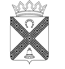 Н о в о р а х и н с к и е          вестиПриложение 1 Утвержден постановлениемАдминистрации Новорахинского  сельского поселения от  30.01.2019    № 32ГАРАНТИРОВАННЫЙПЕРЕЧЕНЬ  ПО ПОГРЕБЕНИЮ Приложение 2 Утвержден постановлениемАдминистрации Новорахинского сельского поселения от 30.01.2019 № 32 ГАРАНТИРОВАННЫЙ ПЕРЕЧЕНЬПО ПОГРЕБЕНИЮ УМЕРШИХ (ПОГИБШИХ), НЕ ИМЕЮЩИХ СУПРУГА, БЛИЗКИХ РОДСТВЕННИКОВ, ИНЫХ РОДСТВЕННИКОВ ЛИБО ЗАКОННОГО ПРЕДСТАВИТЕЛЯ УМЕРШЕГО  Концепция общего цветового решения застройки улиц и территорий Новорахинского сельского поселения (далее - Концепция) разработана с целью определения главных стратегических направлений развития среды с учетом сохранения исторического центра поселения направлена на изменение внешнего облика поселения, оказание влияния на культурный, духовный уровень жителей, создание уникального образа поселения. Концепция разработана в соответствии с Федеральным законом от 06.10.2003 №131-ФЗ «Об общих принципах организации местного самоуправления в Российской Федерации», Градостроительным кодексом Российской Федерации, Уставом Новорахинского сельского поселения.Концепция является основой для разработки и реализации муниципальных программ поселения, практической деятельности органов местного самоуправления Новорахинского сельского поселения, организаций, осуществляющих свою деятельность на территории поселения, а также общественных организаций и средств массовой информации.1. Основные понятия, используемые в настоящей КонцепцииГрадостроительная деятельность - деятельность по развитию территорий, в том числе городов и иных поселений, осуществляемая в виде территориального планирования, градостроительного зонирования, планировки территории, архитектурно-строительного проектирования, строительства, капитального ремонта, реконструкции объектов капитального строительства, эксплуатации зданий, сооружений, благоустройства территорий;Территории общего пользования - территории, которыми беспрепятственно пользуется неограниченный круг лиц (в том числе площади, улицы, проезды, набережные, береговые полосы водных объектов общего пользования, скверы, бульвары);Строительство - создание зданий, строений, сооружений (в том числе на месте сносимых объектов капитального строительства);Реконструкция объектов капитального строительства (за исключением линейных объектов) - изменение параметров объекта капитального строительства, его частей (высоты, количества этажей, площади, объема), в том числе надстройка, перестройка, расширение объекта капитального строительства, а также замена и (или) восстановление несущих строительных конструкций объекта капитального строительства, за исключением замены отдельных элементов таких конструкций на аналогичные или иные улучшающие показатели таких конструкций элементы и (или) восстановления указанных элементов;______________________________________________________________________________________________________________________________________________________________________________________________Элемент планировочной структуры - часть территории поселения, городского округа или межселенной территории муниципального района (квартал, микрорайон, район и иные подобные элементы). Виды элементов планировочной структуры устанавливаются уполномоченным Правительством Российской Федерации федеральным органом исполнительной власти.Благоустройство территории - деятельность по реализации комплекса мероприятий, установленного правилами благоустройства территории муниципального образования, направленная на обеспечение и повышение комфортности условий проживания граждан, по поддержанию и улучшению санитарного и эстетического состояния территории муниципального образования, по содержанию территорий населенных пунктов и расположенных на таких территориях объектов, в том числе территорий общего пользования, земельных участков, зданий, строений, сооружений, прилегающих территорий;Прилегающая территория - территория общего пользования, которая прилегает к зданию, строению, сооружению, земельному участку в случае, если такой земельный участок образован, и границы которой определены правилами благоустройства территории муниципального образования в соответствии с порядком, установленным законом субъекта Российской Федерации;Элементы благоустройства - декоративные, технические, планировочные, конструктивные устройства, элементы озеленения, различные виды оборудования и оформления, в том числе фасадов зданий, строений, сооружений, малые архитектурные формы, некапитальные нестационарные строения и сооружения, информационные щиты и указатели, применяемые как составные части благоустройства территории.2. Механизм реализации КонцепцииРеализация настоящей Концепции создаст своеобразный и неповторимый архитектурно-художественный облик поселения, в том числе гармонию цветового решения фасадов, восстановит пропорциональность, масштабность, ритм и силуэт зданий.Механизмом реализации Концепции являются:- федеральные, областные и муниципальные программы;- Правила благоустройства территории Новорахинского сельского поселения и принимаемые в соответствии с ними муниципальные правовые акты.3. Архитектурная и цветовая средаВ современных условиях происходит активное развитие цветовой среды, влияющей на общий облик поселения. В связи с этим основным пунктом разработки цветовой среды поселения является не определенные цвета и цветовые сочетания, а степень цветового контраста. Архитектурное решение улиц, дорог и искусственных сооружений должно создавать гармоничную связь с окружающим ландшафтом с учетом требований охраны окружающей среды. Колористика населенных пунктов – это бесконечное количество цветов и оттенков, поэтому важно соблюдать сочетание основных цветов, задействованных в цветовой палитре. Дополнительные цвета, если и внесут некоторый диссонанс, то не разрушат гармонии в целом. Устройство населенных пунктов в настоящее время - это структура зданий, их расположение, особенности. Высотность или, наоборот, преимущественно приземленные постройки – все это факторы, влияющие на выбор колористических решений, в том числе и такие факторы как: климат, в котором расположен населенный пункт, флора и фауна местности.Колористика населенных пунктов характеризуется совокупностью множества цветоносителей, которые образуют подвижную пространственную цветовую палитру, связанную с изменением природной среды, с развитием художественной культуры и техническим прогрессом.Основными принципами в построении комплексной системы цветовой среды являются:1) выявление функциональных зон;2) выделение цветом пространственных ориентиров;3) соблюдение стилистики архитектурного сооружения;4) создание «переменных» (изменяющаяся цветовая гамма рекламы, витрин, входов и вывесок организаций) и «постоянных» цветов цветовой среды;5) влияние географического расположения на колористическое решение различных участков населенного пункта.Цвет придает пространству населенного пункта конкретную стилевую направленность, объединяет разнохарактерные и разностилевые постройки, создает цветовые акценты, тем самым организовывая ансамблевое восприятие фрагмента урбанизированной среды. Основными носителями цвета являются фасады зданий, элементы благоустройства, малые архитектурные формы. Можно выделить условно три группы цветоносителей:- к первым относятся основные цветоносители: фасады зданий, обработанная определенным образом земля и некоторые элементы природного мира (ландшафтная архитектура). Именно эти составляющие должны формировать цветовой баланс населенного пункта, характеризовать его своеобразие, нести цветовую культуру прошлого и настоящего;- ко вторым принадлежит большое количество элементов дизайна, малых архитектурных форм, транспорт, реклама, оформление первых этажей зданий;- третья группа цветоносителей быстро меняется и связана с естественной необходимостью скорой замены. Это цветочное оформление, праздничное убранство, газоны и низкая зелень, контейнерная зелень, другими словами объекты, меняющие свой цвет в зависимости от смены времен года. При комплексном использовании вышеперечисленных принципов можно получить целостный художественный облик населенного пункта, состоящий из:1) визуально-комфортной среды;2) неограниченной цветовой палитры;3) гибкой, развивающейся во времени структуры цветовой среды;4) своеобразного, неповторимого цветового облика.	Таким образом, художественно-эстетическая функция колористического проектирования заключается в формировании гармоничного визуально воспринимаемого пространства улицы, площади, двора, а также в создании запоминающихся образов населенного пункта, позитивно влияющих на эмоциональное состояние человека.  4. Колористическое решение фасадов застройки поселения и иных сооружений	Особое внимание следует уделять центрам населенных пунктов, где отсутствует типовая застройка, и потому требуется индивидуальное рассмотрение цветового решения каждого здания. Однако необходимо придерживаться светлых цветов (бежевый, светлая охра) и белого цвета (в сочетаниях) как для основных, так и для дополнительных цветов.В поселении, где архитектура смешанная, цветовая концепция заключается в использовании светлых тонов охры в сочетании с белым и серым цветами дополнительных элементов и цоколей.В поселении, где композиция застройки слабо выраженная, колористическая концепция основывается на ориентации участка. Основные цвета для фасадов – светлые тона охры и бежевого, а также белый цвет. Для подчеркивания дополнительных архитектурных элементов выбираются контрастные оттенки тех же цветов.В поселении, где архитектура преимущественно советского периода и застройка типовая, колористическая концепция заключается в использовании оттенков бежевого и коричневого цветов для зданий советской постройки в целях объединения с цветовым решением исторических зданий. Дополнительные элементы окрашиваются в белый, бежевый, кирпичный, бледно-желтый, контрастно основному цвету фасадов.В поселении, где архитектура смешанная и композиция застройки отсутствует, основными фасадными цветами будут являться светлые оттенки серого, бежевого, а также белый цвет, а дополнительные элементы окрашены в коричневый и темные оттенки основных цветов.Приоритетной задачей такого детального подхода к каждому объекту является создание в перспективе обновленной палитры населенных пунктов поселения и его цветовой гармонизации.Интенсивность освещения в разные времена года и время суток напрямую связана с тем, какие цвета должны использоваться для создания гармоничной и комфортной среды с учетом особенностей каждого конкретного здания. Ремонтные работы жилых домов, объектов культурного наследия поселения, а также иных объектов и сооружений выполняются на территории Новорахинского сельского поселения в соответствии с действующим законодательством.5. Комплексное благоустройствоБлагоустройство населенных пунктов Новорахинского сельского поселения состоит из обработки пешеходных зон современными материалами, озеленения, цветочного оформления, архитектурного освещения, малых архитектурных форм, а также архитектурно-художественного решения зданий и сооружений. Неотъемлемой частью комплексного благоустройства являются малые архитектурные формы. В зависимости от функционального назначения их подразделяют на три группы:1) малые архитектурные сооружения (торгово-остановочные комплексы, павильоны, киоски, летние кафе, беседки, информационные тумбы - объекты некапитального строительства);2) оборудование территорий:уличная мебель (парковые диваны, скамьи, светильники и пр.);средства благоустройства (пандусы, лестницы на откосах, покрытие дорожек);ограждения (ворота, заборы, турникеты, шлагбаумы, в том числе декоративные ограждения);осветительные устройства (декоративные светильники, газонные светильники, прожекторные установки), в том числе кабельное хозяйство;оборудование спортивных и детских площадок;носители визуальной информации (стенды, указатели, флагштоки, информационные знаки, подвески, таблички на зданиях);хозяйственное оборудование (урны, контейнеры для мусора);3) декоративное убранство территорий:декоративные скульптуры (бюсты, камни, стелы, фигуры людей и животных различных жанровых направлений, арт - объекты);декоративные водные устройства (фонтаны различных типов, каскады, бассейны);емкости для цветов (вазоны, цветочницы различных конструктивных решений).                                      6. Архитектурно-художественное решение временных сооружений  (объекты некапитального строительства)Основными целями применения архитектурно-художественного решения являются приведение к единому архитектурному облику улиц и сохранение дизайна населенных пунктов поселения.Для достижения этих целей необходимо:- упорядочение и размещения внешнего облика временных сооружений (киоски, павильоны, летние кафе, остановочные комплексы, остановочные навесы, торговые точки по продаже мороженого, кваса, овощей и т.п.) на территории поселения с использованием единой архитектурно-художественной концепции, а также с учетом расположения временных сооружений относительно окружающей застройки;- повышение уровня благоустройства и сохранение своеобразия облика поселения;- формирование высококачественного эстетического пространства при размещении временных сооружений на территории поселения, в особенности на территории, прилегающей к территории объектов культурного наследия.  Цветовое решение временных объектов может варьироваться в зависимости от фирменной принадлежности объекта. На одном или смежных земельных участках не допускается установка двух и более временных объектов, значительно отличающихся друг от друга по габаритным размерам, конструктивному и цветовому решению.         В случае, если внешний вид временного объекта не соответствует указанным рекомендациям, владелец временного объекта осуществляет его замену или производит изменение его внешнего вида (модернизацию): восстановление или замену (частичную, полную) конструктивных элементов, отделочных материалов, остекления, рекламно-информационного оформления, окраску.Архитектурно-дизайнерское решение временного сооружения не должно противоречить существующей стилистике окружающей застройки и допускать хаотичность и бессистемность в оформлении.                   7. Организация реализации КонцепцииФункции координации и контроля за реализацией Концепции осуществляются Администрацией Новорахинского сельского поселения. Администрация в пределах своей компетенции определяет последовательность реализации Концепции, образует рабочие группы, координационные советы по подготовке отдельных проектов и документов, привлекает к работе творческие силы.Концепция должна реализовываться совместно с программой перспективного развития поселения, включая проекты планировки территорий, решениями, принимаемыми органами местного самоуправления, и рассматриваться как документ, являющийся основой для реализации всех направлений дизайна населенных пунктов и модернизации застройки улиц и территорий населенных пунктов Новорахинского сельского поселения.О Положении  организации и проведения общественных обсуждений  в Новорахинском сельском поселении3          Новорахинские вести                   пятница 1 февраля 2019 № 1     3Утвержденырешением Совета депутатов Новорахинского сельского поселенияот  28.01.2019 № 190№п/пНаименование вида разрешенного использования земельного участкаОписание вида разрешенного использования земельного участкаКод (число-вое обозначение) вида разрешенного использования земель-ного участкаКоэффициент, %12341.Сельскохозяйственное использованиеВедение сельского хозяйства.Содержание данного вида разрешенного использования включает в себя содержание видов разрешенного использования с кодами 1.1. - 1.18 Приказа* ,  в том числе размещение зданий и сооружений, используемых для хранения и переработки сельскохозяйственной продукции1.01,52.РастениеводствоОсуществление хозяйственной деятельности, связанной с выращиванием сельскохозяйственных культур.Содержание данного вида разрешенного использования включает в себя содержание видов разрешенного использования с кодами 1.2. - 1.6.Приказа*1.11,53.ЖивотноводствоОсуществление хозяйственной деятельности, связанной с производством продукции животноводства, в том числе сенокошение, выпас сельскохозяйственных животных, разведение племенных животных, производство и использование племенной продукции (материала). Содержание данного вида разрешенного использования включает в себя содержание видов разрешенного использования с кодами 1.8. - 1.11 Приказа*1.71,53.ЖивотноводствоРазмещение зданий, сооружений, используемых для содержания и разведения сельскохозяйственных животных, производства, хранения и первичной переработки сельскохозяйственной продукции:1.73.Животноводствона землях сельскохозяйственного назначенияна землях населенных пунктов30244.Отдых (рекреация)Обустройство мест для занятия спортом, физической культурой, пешими или верховыми прогулками, отдыха и туризма, наблюдения за природой, пикников, охоты, рыбалки и иной деятельности.Создание и уход за парками, городскими лесами, садами и скверами, прудами, озерами, водохранилищами, пляжами, береговыми полосами водных объектов общего пользования, а также обустройство мест отдыха в них.Содержание данного вида разрешенного использования включает в себя содержание видов разрешенного использования с кодами 5.1 - 5.5 Приказа* .5.01,55.СпортРазмещение объектов капитального строительства в качестве спортивных клубов, спортивных залов, бассейнов, устройство площадок для занятия спортом и физкультурой (беговые дорожки, спортивные сооружения, теннисные корты, поля для спортивной игры, автодромы, мотодромы, трамплины, трассы и спортивные стрельбища), в том числе водным (причалы и сооружения, необходимые для водных видов спорта и хранения соответствующего инвентаря).Размещение спортивных баз и лагерей5.11,55,56..Природно-познавательный туризмРазмещение баз и палаточных лагерей для проведения походов и экскурсий по ознакомлению с природой, пеших и конных прогулок, устройство троп и дорожек, размещение щитов с познавательными сведениями об окружающей природной среде;осуществление необходимых природоохранных и природовосстановительных мероприятий5.25,57.Туристическое обслуживаниеРазмещение пансионатов, туристических гостиниц, кемпингов, домов отдыха, не оказывающих услуги по лечению, а также иных зданий, используемых с целью извлечения предпринимательской выгоды из предоставления жилого помещения для временного проживания в них.Размещение детских лагерей5.2.15,51,58.Охота и рыбалкаОбустройство мест охоты и рыбалки, в том числе размещение дома охотника или рыболова, сооружений, необходимых для восстановления и поддержания поголовья зверей или количества рыбы5.35,59.Причалы для маломерных судовРазмещение сооружений, предназначенных для причаливания, хранения и обслуживания яхт, катеров, лодок и других маломерных судов5.45,510Ведение огородничестваОсуществление деятельности, связанной с выращиванием ягодных, овощных, бахчевых или иных сельскохозяйственных культур и картофеля;размещение некапитального жилого строения и хозяйственных строений и сооружений, предназначенных для хранения сельскохозяйственных орудий труда и выращенной сельскохозяйственной продукции13.1211.Ведение садоводстваОсуществление деятельности, связанной с выращиванием плодовых, ягодных, овощных, бахчевых или иных сельскохозяйственных культур и картофеля;размещение садового дома, предназначенного для отдыха и не подлежащего разделу на квартиры;размещение хозяйственных строений и сооружений13.2212.Ведение дачного хозяйстваРазмещение жилого дачного дома (не предназначенного для раздела на квартиры, пригодного для отдыха и проживания, высотой не выше трех надземных этажей);осуществление деятельности, связанной с выращиванием плодовых, ягодных, овощных, бахчевых или иных сельскохозяйственных культур и картофеля;размещение хозяйственных строений и сооружений13.32АП-годовой размер арендной платы (руб.);КС-кадастровая стоимость земельного участка, находящегося в муниципальной собственности (далее - земельный участок) (руб.);К-коэффициент, устанавливаемый в процентах от кадастровой стоимости земельного участка, определяемый с учетом видов разрешенного использования земельных участков в соответствии с классификатором, утверждаемым федеральным органом исполнительной власти, осуществляющим функции по выработке государственной политики и нормативно-правовому регулированию в сфере земельных отношений.АП-годовой размер арендной платы (руб.);Сру-средний уровень кадастровой стоимости одного квадратного метра земельных участков соответствующей категории и вида разрешенного использования , утвержденный в соответствии со статьей 66 Земельного кодекса Российской Федерации (руб.);S-площадь земельного участка (кв. м);К-коэффициент, устанавливаемый в отношении земельных участков, кадастровая стоимость которых определена, с учетом видов разрешенного использования земельных участков в соответствии с классификатором, утверждаемым федеральным органом исполнительной власти, осуществляющим функции по выработке государственной политики и нормативно-правовому регулированию в сфере земельных отношений.5          Новорахинские вести                   пятница 1 февраля 2019 № 1     56          Новорахинские вести                   пятница 1 февраля 2019 № 1     67          Новорахинские вести                   пятница 1 февраля 2019 № 1     7Муниципальная газета   «Новорахинские вести»Учредитель:Совет депутатов Новорахинского сельского поселения Крестецкого муниципального района Новгородской областисоучредитель:Администрация Новорахинского сельского поселения Крестецкого муниципального района Новгородской области175450 Новгородская область Крестецкий районд. Новое Рахино. д.26.адрес  издателя и редакции:175450 Новгородская область Крестецкий районд. Новое Рахино. д.26телефон: (8 81659) 51-236,факс (8-81659) 51-295adm-novrahino@mail.ruГлавный редактор Г.Н. ГригорьевВерстка, дизайнС.В. СерёгинаГазета выходит по мере необходимости.тираж  35 экз.подписано в печать  01 .02.2019по графику ( 12.00), по факту (12.00)Газета отпечатана в Администрации Новорахинского сельского поселения Крестецкого района Новгородской областицена « бесплатно»ответственность за достоверность информации и её соответствие правовым нормам действующего законодательства несёт орган, принявший документ